  РЕШЕНИЕ20 декабря 2023 года				 № 10-3О внесении изменений в Решение от 21.12.2022 № 13-2«Об утверждении местного бюджета муниципального образования поселок Комарово на 2023год и плановый период 2024-2025годов  В соответствии со статьей 55 Устава внутригородского муниципального образования Санкт-Петербурга поселок Комарово и со статьей 12 Положения «О бюджетном процессе в муниципальном образовании поселок Комарово», муниципальный советРЕШИЛ:Внести в решение Муниципального совета внутригородского муниципального образования Санкт-Петербург поселок Комарово от 21 декабря 2022 года № 13-2 «Об утверждении местного бюджета муниципального образования поселок Комарово на  2023год и плановый период 2024-2025 годов», следующие изменения,1. Изложить пункт 1 в следующей редакции:«1. Утвердить основные характеристики бюджета муниципального образования поселок Комарово на 2023 год:- общий объем доходов бюджета муниципального образования поселок Комарово в сумме 95 270,2 тыс. рублей;-общий объем расходов бюджета муниципального образования поселок Комарово в сумме 110 002,2 тыс. рублей;-дефицит расходов бюджета муниципального образования поселок Комарово в сумме 14 732,0 тыс. рублей.».2. Изложить пункт 13 в следующей редакции:       «13.Утвердить общий объем бюджетных ассигнований на исполнение публичных нормативных обязательств: -на 2023 год в сумме 1 091,4 тыс. рублей; -на 2024 год в сумме 1 144,9 тыс. рублей; -на 2025 год в сумме 1 197,1 тыс. рублей.».        3. Изложить в новой редакции:- приложение 1 «Источники финансирования дефицита местного бюджета муниципального образования поселок Комарово на 2023 год»;- приложение 3 «Доходы местного бюджета внутригородского муниципального образования Санкт-Петербург поселок Комарово на 2023 год»;- приложение 5 «Распределение бюджетных ассигнований местного бюджета внутригородского муниципального образования Санкт-Петербурга поселок Комарово на 2023 год»;- приложение 7 «Распределение  бюджетных ассигнований по разделам и подразделам классификации расходов бюджета внутригородского муниципального образования Санкт-Петербурга поселок Комарово на 2023 год»;- приложение 9 «Ведомственная структура расходов местного бюджета внутригородского муниципального образования Санкт-Петербурга поселок Комарово на 2023 год».4.	Решение вступает в силу со дня принятия и подлежит официальному  опубликованию  в газете «Вести Келломяки-Комарово».           5. Контроль исполнения решения  оставляю за собой.Глава муниципального образования				                           А.С.ЖуравскаяВНУТРИГОРОДСКОЕ МУНИЦИПАЛЬНОЕ ОБРАЗОВАНИЕ ГОРОДА ФЕДЕРАЛЬНОГО ЗНАЧЕНИЯ САНКТ-ПЕТЕРБУРГА
ПОСЕЛОК КОМАРОВОМУНИЦИПАЛЬНЫЙ СОВЕТШЕСТОГО СОЗЫВА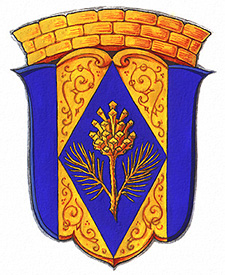 Утверждено Решением муниципального Совета внутригородского муниципального образования Санкт-Петербурга поселок Комарово от 21.12.2022 № 13-2   (в редакции Решения МС ВМО СПб поселок Комарово  от "20" декабря 2023 года № 10-3                                                                                                                                         (Приложение № 1)                                                                                                                 Утверждено Решением муниципального Совета внутригородского муниципального образования Санкт-Петербурга поселок Комарово от 21.12.2022 № 13-2   (в редакции Решения МС ВМО СПб поселок Комарово  от "20" декабря 2023 года № 10-3                                                                                                                                         (Приложение № 1)                                                                                                                 Утверждено Решением муниципального Совета внутригородского муниципального образования Санкт-Петербурга поселок Комарово от 21.12.2022 № 13-2   (в редакции Решения МС ВМО СПб поселок Комарово  от "20" декабря 2023 года № 10-3                                                                                                                                         (Приложение № 1)                                                                                                                 ИСТОЧНИКИ ФИНАНСИРОВАНИЯ ДЕФИЦИТА МЕСТНОГО БЮДЖЕТА ВНУТРИГОРОДСКОГО  МУНИЦИПАЛЬНОГО ОБРАЗОВАНИЯ САНКТ-ПЕТЕРБУРГА поселок  КОМАРОВО   на 2023 год                     ИСТОЧНИКИ ФИНАНСИРОВАНИЯ ДЕФИЦИТА МЕСТНОГО БЮДЖЕТА ВНУТРИГОРОДСКОГО  МУНИЦИПАЛЬНОГО ОБРАЗОВАНИЯ САНКТ-ПЕТЕРБУРГА поселок  КОМАРОВО   на 2023 год                     ИСТОЧНИКИ ФИНАНСИРОВАНИЯ ДЕФИЦИТА МЕСТНОГО БЮДЖЕТА ВНУТРИГОРОДСКОГО  МУНИЦИПАЛЬНОГО ОБРАЗОВАНИЯ САНКТ-ПЕТЕРБУРГА поселок  КОМАРОВО   на 2023 год                     ИСТОЧНИКИ ФИНАНСИРОВАНИЯ ДЕФИЦИТА МЕСТНОГО БЮДЖЕТА ВНУТРИГОРОДСКОГО  МУНИЦИПАЛЬНОГО ОБРАЗОВАНИЯ САНКТ-ПЕТЕРБУРГА поселок  КОМАРОВО   на 2023 год                     ИСТОЧНИКИ ФИНАНСИРОВАНИЯ ДЕФИЦИТА МЕСТНОГО БЮДЖЕТА ВНУТРИГОРОДСКОГО  МУНИЦИПАЛЬНОГО ОБРАЗОВАНИЯ САНКТ-ПЕТЕРБУРГА поселок  КОМАРОВО   на 2023 год                     ИСТОЧНИКИ ФИНАНСИРОВАНИЯ ДЕФИЦИТА МЕСТНОГО БЮДЖЕТА ВНУТРИГОРОДСКОГО  МУНИЦИПАЛЬНОГО ОБРАЗОВАНИЯ САНКТ-ПЕТЕРБУРГА поселок  КОМАРОВО   на 2023 год                                                                                                (тыс. руб.)                                                                           (тыс. руб.)Код главного администратораКод бюджетной классификацииКод бюджетной классификацииКод бюджетной классификацииНаименование Сумма00001 00 00 00 00 0000 00001 00 00 00 00 0000 00001 00 00 00 00 0000 000ИСТОЧНИКИ ВНУТРЕННЕГО ФИНАНСИРОВАНИЯ ДЕФИЦИТОВ БЮДЖЕТОВ14 732,0000 01 05 00 00 00 0000 000 01 05 00 00 00 0000 000 01 05 00 00 00 0000 000Изменение остатков средств на счетах по учету средств бюджета14 732,0000 01 05 00 00 00 0000 500 01 05 00 00 00 0000 500 01 05 00 00 00 0000 500Увеличение остатков средств бюджетов14 732,0000 01 05 02 00 00 0000 500 01 05 02 00 00 0000 500 01 05 02 00 00 0000 500Увеличение прочих остатков средств бюджетов-95 270,2000 01 05 02 01 00 0000 500 01 05 02 01 00 0000 500 01 05 02 01 00 0000 500Увеличение прочих остатков денежных средств бюджетов -95 270,2000 01 05 02 01 03 0000 500 01 05 02 01 03 0000 500 01 05 02 01 03 0000 500Увеличение прочих остатков денежных средств бюджетов внутригородских муниципальных образований городов федерального значения -95 270,2885 01 05 02 01 03 0000 510 01 05 02 01 03 0000 510 01 05 02 01 03 0000 510Увеличение  прочих остатков денежных средств бюджетов  внутригородских муниципальных образований городов федерального значения-95 270,2  000 01 05 00 00 00 0000 600 01 05 00 00 00 0000 600 01 05 00 00 00 0000 600Уменьшение остатков средств бюджетов110 002,2  000 01 05 02 00 00 0000 600 01 05 02 00 00 0000 600 01 05 02 00 00 0000 600Уменьшение прочих остатков средств бюджетов110 002,2  000 01 05 02 01 00 0000 600 01 05 02 01 00 0000 600 01 05 02 01 00 0000 600Уменьшение прочих остатков денежных средств бюджетов 110 002,2  000 01 05 02 01 03 0000 600 01 05 02 01 03 0000 600 01 05 02 01 03 0000 600Увеличение прочих остатков денежных средств бюджетов внутригородских муниципальных образований городов федерального значения 110 002,2  885 01 05 02 01 03 0000 610 01 05 02 01 03 0000 610 01 05 02 01 03 0000 610Уменьшение прочих остатков денежных средств бюджетов  внутригородских муниципальных образований городов федерального значения110 002,2      Приложение № 3                                                                                                                                                    Утверждено Решением муниципального Совета внутригородского муниципального образования Санкт-Петербурга поселок Комарово от 21.12.2022 № 13-2   (в редакции Решения МС ВМО СПб поселок Комарово  от "20" декабря 2023 года № 10-3                                                                                                                                             Приложение № 3                                                                                                                                                    Утверждено Решением муниципального Совета внутригородского муниципального образования Санкт-Петербурга поселок Комарово от 21.12.2022 № 13-2   (в редакции Решения МС ВМО СПб поселок Комарово  от "20" декабря 2023 года № 10-3                                                                                                                                         ДОХОДЫ                                                                                                                                              местного бюджета внутригородского муниципального образования Санкт-Петербурга  поселок Комарово на 2023 годДОХОДЫ                                                                                                                                              местного бюджета внутригородского муниципального образования Санкт-Петербурга  поселок Комарово на 2023 годДОХОДЫ                                                                                                                                              местного бюджета внутригородского муниципального образования Санкт-Петербурга  поселок Комарово на 2023 год(тысяч рублей)(тысяч рублей)Код бюджетной классификацииИсточники доходовСумма                        000 1 00 00000 00 0000 000НАЛОГОВЫЕ И НЕНАЛОГОВЫЕ ДОХОДЫ1 648,1  000 1 01 00000 00 0000 000НАЛОГИ НА ПРИБЫЛЬ, ДОХОДЫ131,4  000 1 01 02000 01 0000 110Налог на доходы физических лиц131,4  182 1 01 02010 01 0000 110Налог на доходы физических лиц с доходов, источником которых является налоговый агент, за исключением доходов, в отношении которых исчисление и уплата налога осуществляются в соответствии со статьями 227, 227.1 и 228 Налогового кодекса Российской Федерации131,4  000 1 13 00000 00 0000 000ДОХОДЫ ОТ ОКАЗАНИЯ ПЛАТНЫХ УСЛУГ И КОМПЕНСАЦИИ ЗАТРАТ ГОСУДАРСТВА1 516,1  000 1 13 02000 00 0000 130Доходы от компенсации затрат государства1 516,1  000 1 13 02993 03 0000 130Прочие доходы от компенсации затрат бюджетов внутригородских муниципальных образований городов федерального значения1 516,1  867 1 13 02993 03 0100 130Средства, составляющие восстановительную стоимость зеленых насаждений общего пользования местного значения и подлежащие зачислению в бюджеты внутригородских муниципальных образований Санкт-Петербурга в соответствии с законодательством Санкт-Петербурга.1 349,1  885 1 13 02993 03 0200 130Другие виды прочих доходов от компенсации затрат бюджетов внутригородских
муниципальных образований Санкт-Петербурга167,0  000 1 16 00000 00 0000 000 ШТРАФЫ, САНКЦИИ, ВОЗМЕЩЕНИЕ УЩЕРБА0,6  000 1 16 07000 00 0000 140  Штрафы, неустойки, пени, уплаченные в соответствии с законом или договором в случае неисполнения или ненадлежащего исполнения обязательств перед государственным (муниципальным) органом, органом управления государственным внебюджетным фондом, казенным учреждением, Центральным банком Российской Федерации, иной организацией, действующей от имени Российской Федерации0,6  000 1 16 07010 00 0000 140 Штрафы, неустойки, пени, уплаченные в случае просрочки исполнения поставщиком (подрядчиком, исполнителем) обязательств, предусмотренных государственным (муниципальным) контрактом0,6  885 1 16 07010 03 0000 140 Штрафы, неустойки, пени, уплаченные в случае просрочки исполнения поставщиком (подрядчиком, исполнителем) обязательств, предусмотренных муниципальным контрактом, заключенным муниципальным органом, казенным учреждением внутригородского муниципального образования города федерального значения (муниципальным)0,6  000 2 00 00000 00 0000 000БЕЗВОЗМЕЗДНЫЕ   ПОСТУПЛЕНИЯ 93 622,1  000 2 02 00000 00 0000 000БЕЗВОЗМЕЗДНЫЕ ПОСТУПЛЕНИЯ ОТ ДРУГИХ БЮДЖЕТОВ БЮДЖЕТНОЙ СИСТЕМЫ РОССИЙСКОЙ ФЕДЕРАЦИИ93 622,1  000 2 02  10001 00 0000 150Дотации бюджетам бюджетной системы Российской Федерации73 418,9  885 2 02  15001 03 0000 150Дотации бюджетам внутригородских муниципальных образований городов федерального значения на выравнивание  бюджетной  обеспеченности73 418,9  000 2 02 29999 00 0000 150Прочие субсидии19 051,5  885 2 02 29999 03 0000 150Прочие субсидии бюджетам внутригородских муниципальных образований городов федерального значения19 051,5  000 2 02  30000 00 0000 150Субвенции бюджетам бюджетной системы Российской Федерации1 151,7  000 2 02  30024 03 0000 150Субвенции бюджетам внутригородских муниципальных образований городов федерального значения на выполнение передаваемых полномочий субъектов Российской Федерации1 151,7  885 2 02  30024 03 0100 150Субвенции бюджетам внутригородских муниципальных образований  Санкт- Петербурга на выполнение отдельных государственных полномочий Санкт- Петербурга по организации и осуществлению деятельности по опеке и попечительству1 142,9  885 2 02 30024 03 0200 150Субвенции бюджетам внутригородских муниципальных  образований  Санкт- Петербурга на выполнение отдельного государственного полномочия Санкт- Петербурга по определению должностных лиц, уполномоченных составлять протоколы об административных правонарушениях, и составлению протоколов об административных правонарушениях8,8  ВСЕГО ДОХОДОВ95 270,2  Утверждено Решением муниципального Совета внутригородского муниципального образования Санкт-Петербурга поселок Комарово от 21.12.2022 № 13-2   (в редакции Решения МС ВМО СПб поселок Комарово от "20" декабря 2023 года № 10-3                                                                                                                                                                                                                                                                                  (Приложение № 5)                                                                                                                 Утверждено Решением муниципального Совета внутригородского муниципального образования Санкт-Петербурга поселок Комарово от 21.12.2022 № 13-2   (в редакции Решения МС ВМО СПб поселок Комарово от "20" декабря 2023 года № 10-3                                                                                                                                                                                                                                                                                  (Приложение № 5)                                                                                                                 Утверждено Решением муниципального Совета внутригородского муниципального образования Санкт-Петербурга поселок Комарово от 21.12.2022 № 13-2   (в редакции Решения МС ВМО СПб поселок Комарово от "20" декабря 2023 года № 10-3                                                                                                                                                                                                                                                                                  (Приложение № 5)                                                                                                                 Утверждено Решением муниципального Совета внутригородского муниципального образования Санкт-Петербурга поселок Комарово от 21.12.2022 № 13-2   (в редакции Решения МС ВМО СПб поселок Комарово от "20" декабря 2023 года № 10-3                                                                                                                                                                                                                                                                                  (Приложение № 5)                                                                                                                 РАСПРЕДЕЛЕНИЕ БЮДЖЕТНЫХ АССИГНОВАНИЙРАСПРЕДЕЛЕНИЕ БЮДЖЕТНЫХ АССИГНОВАНИЙРАСПРЕДЕЛЕНИЕ БЮДЖЕТНЫХ АССИГНОВАНИЙРАСПРЕДЕЛЕНИЕ БЮДЖЕТНЫХ АССИГНОВАНИЙРАСПРЕДЕЛЕНИЕ БЮДЖЕТНЫХ АССИГНОВАНИЙместного бюджета внутригородского муниципального образования Санкт-Петербурга  поселок Комарово на 2023 годместного бюджета внутригородского муниципального образования Санкт-Петербурга  поселок Комарово на 2023 годместного бюджета внутригородского муниципального образования Санкт-Петербурга  поселок Комарово на 2023 годместного бюджета внутригородского муниципального образования Санкт-Петербурга  поселок Комарово на 2023 годместного бюджета внутригородского муниципального образования Санкт-Петербурга  поселок Комарово на 2023 год(тысяч рублей)(тысяч рублей)(тысяч рублей)Наименование статейКод раздела  подразделаКод целевой статьиКод вида расходСуммаНаименование статейКод раздела  подразделаКод целевой статьиКод вида расходСуммаНаименование статейКод раздела  подразделаКод целевой статьиКод вида расходСумма13456ОБЩЕГОСУДАРСТВЕННЫЕ ВОПРОСЫ010026 875,1  Функционирование высшего   должностного лица субъекта Российской Федерации и муниципального образования01021 700,3  Глава  муниципального образования 0102002 00 00 0101 700,3  Расходы на выплату персоналу в целях обеспечения выполнения функций государственными (муниципальными) органами, казенными учреждениями, органами управления государственными внебюджетными фондами0102002 00 00 0101001 700,3  Расходы на выплату персоналу государственных (муниципальных) органов0102002 00 00 0101201 700,3  Функционирование законодательных (представительных) органов государственной власти и представительных органов муниципального образования01033 313,6  Расходы на содержание и обеспечение деятельности представительного органа муниципального образования0103002 00 00 0213 059,0  Расходы на выплату персоналу в целях обеспечения выполнения функций государственными (муниципальными) органами, казенными учреждениями, органами управления государственными внебюджетными фондами0103002 00 00 0211002 425,0  Расходы на выплату персоналу государственных (муниципальных) органов0103002 00 00 0211202 425,0  Закупка товаров, работ и услуг для государственных (муниципальных) нужд0103002 00 00 021200619,8  Иные закупки товаров, работ и услуг для обеспечения государственных (муниципальных) нужд0103002 00 00 021240619,8  Иные бюджетные ассигнования0103002 00 00 02180014,2  Уплата налогов, сборов и иных платежей0103002 00 00 02185014,2  Компенсация депутатам муниципального совета, членам выборных органов местного самоуправления, выборным должностным лицам местного самоуправления, осуществляющим свои полномочия на непостоянной основе, расходов в связи с осуществлением ими своих мандатов0103002 00 00 022138,6  Расходы на выплату персоналу в целях обеспечения выполнения функций государственными (муниципальными) органами, казенными учреждениями, органами управления государственными внебюджетными фондами0103002 00 00 022100138,6  Расходы на выплату персоналу государственных (муниципальных) органов0103002 00 00 022120138,6  Расходы по уплате членских взносов на осуществление деятельности Совета муниципальных образований Санкт-Петербурга и содержание его органов0103092 00 00441116,0  Иные бюджетные ассигнования0103092 00 00441800116,0  Уплата налогов, сборов и иных платежей0103092 00 00441850116,0  Функционирование Правительства Российской Федерации, высших  исполнительных органов государственной власти субъектов Российской Федерации, местных администраций010421 355,1  Расходы на содержание и обеспечение деятельности Местной администрации (исполнительно-распорядительного органа) муниципального образования0104002 00 00 03118 511,9  Расходы на выплату персоналу в целях обеспечения выполнения функций государственными (муниципальными) органами, казенными учреждениями, органами управления государственными внебюджетными фондами0104002 00 00 0311006 033,3  Расходы на выплату персоналу государственных (муниципальных) органов0104002 00 00 0311206 033,3  Закупка товаров, работ и услуг для государственных (муниципальных) нужд0104002 00 00 03120012 446,6  Иные закупки товаров, работ и услуг для обеспечения государственных (муниципальных) нужд0104002 00 00 03124012 446,6  Иные бюджетные ассигнования0104002 00 00 03180032,0  Уплата налогов, сборов и иных платежей0104002 00 00 03185032,0  Глава местной администрации (исполнительно-распорядительного органа муниципального образования)0104002 00 00 0321 700,3  Расходы на выплату персоналу в целях обеспечения выполнения функций государственными (муниципальными) органами, казенными учреждениями, органами управления государственными внебюджетными фондами0104002 00 00 0321001 700,3  Расходы на выплату персоналу государственных (муниципальных) органов0104002 00 00 0321201 700,3  Расходы на исполнение государственного полномочия  по организации и осуществлению деятельности по опеке и попечительству за счет субвенции из бюджета Санкт-Петербурга0104002 00 G0 8501 142,9  Расходы на выплату персоналу в целях обеспечения выполнения функций государственными (муниципальными) органами, казенными учреждениями, органами управления государственными внебюджетными фондами0104002 00 G0 8501001 082,3  Расходы на выплату персоналу государственных (муниципальных) органов0104002 00 G0 8501201 082,3  Закупка товаров, работ и услуг для государственных (муниципальных) нужд0104002 00 G0 85020060,6  Иные закупки товаров, работ и услуг для обеспечения государственных (муниципальных) нужд0104002 00 G0 85024060,6  Резервные фонды011120,0  Резервный фонд местной администрации0111070 00 00 06120,0  Иные бюджетные ассигнования0111070 00 00 06180020,0  Резервные средства0111070 00 00 06187020,0  Другие общегосударственные вопросы0113486,1  Формирование архивных фондов органов местного самоуправления0113092 00 000710,0  Закупка товаров, работ и услуг для государственных (муниципальных) нужд0113092 00 000712000,0  Иные закупки товаров, работ и услуг для обеспечения государственных (муниципальных) нужд0113092 00 000712400,0  Расходы на эксплуатацию  здания0113092 00 00291477,3  Закупка товаров, работ и услуг для государственных (муниципальных) нужд0113092 00 00291200477,0  Иные закупки товаров, работ и услуг для обеспечения государственных (муниципальных) нужд0113092 00 00291240477,0  Иные бюджетные ассигнования0113092 00 002918000,3  Уплата налогов, сборов и иных платежей0113092 00 002918500,3  Расходы на исполнение государственного полномочия  по составлению протоколов об административных правонарушениях за счет  субвенции из бюджета Санкт-Петербурга0113092 00 G0 1008,8  Закупка товаров, работ и услуг для государственных (муниципальных) нужд0113092 00 G0 1002008,8  Иные закупки товаров, работ и услуг для обеспечения государственных (муниципальных) нужд0113092 00 G0 1002408,8  НАЦИОНАЛЬНАЯ БЕЗОПАСНОСТЬ  И ПРАВООХРАНИТЕЛЬНАЯ ДЕЯТЕЛЬНОСТЬ0300260,1  Защита населения и территории от чрезвычайных ситуаций природного и техногенного характера, пожарная безопасность03104,6  Расходы  по проведению подготовки и обучения неработающего населения способам защиты и действиям в чрезвычайных ситуациях, а также способам от опасностей, возникающих при ведении военных действий или вследствие этих действий0310219 00 000914,6  Закупка товаров, работ и услуг для государственных (муниципальных) нужд0310219 00 000912004,6  Иные закупки товаров, работ и услуг для обеспечения государственных (муниципальных) нужд0310219 00 000912404,6  Другие вопросы в области национальной безопасности и правоохранительной деятельности0314255,5  Расходы на мероприятия по участию в профилактике дорожно-транспортного травматизма на территории муниципального образования0314795 00 00491232,5  Закупка товаров, работ и услуг для государственных (муниципальных) нужд0314795 00 00491200232,5  Иные закупки товаров, работ и услуг для обеспечения государственных (муниципальных) нужд0314795 00 00491240232,5  Расходы на обеспечение правопорядка на территории муниципального образования0314795 00 005114,6  Закупка товаров, работ и услуг для государственных (муниципальных) нужд0314795 00 005112004,6  Иные закупки товаров, работ и услуг для обеспечения государственных (муниципальных) нужд0314795 00 005112404,6  Расходы на мероприятия по профилактике терроризма и экстремизма на территории муниципального образования0314795 00 005219,2  Закупка товаров, работ и услуг для государственных (муниципальных) нужд0314795 00 005212009,2  Иные закупки товаров, работ и услуг для обеспечения государственных (муниципальных) нужд0314795 00 005212409,2  Расходы на противодействие злоупотреблению наркотическими средствами на территории муниципального образования0314795 00 005314,6  Закупка товаров, работ и услуг для государственных (муниципальных) нужд0314795 00 005312004,6  Иные закупки товаров, работ и услуг для обеспечения государственных (муниципальных) нужд0314795 00 005312404,6  Расходы, направленные на укрепление межнационального и межконфессионального согласия, сохранение и развитие языков и культуры народов Российской Федерации, проживающих на территории муниципального образования, социальную и культурную адаптацию мигрантов, профилактику межнациональных (межэтнических) конфликтов0314795 00 005804,6  Закупка товаров, работ и услуг для государственных (муниципальных) нужд0314795 00 005802004,6  Иные закупки товаров, работ и услуг для обеспечения государственных (муниципальных) нужд0314795 00 005802404,6  НАЦИОНАЛЬНАЯ ЭКОНОМИКА040017 278,0  Общеэкономические вопросы0401190,4  Участие в организации и финансировании временного трудоустройства несовершеннолетних в возрасте от 14 до 18 лет в свободное от учебы время, безработных граждан, испытывающих трудности в поиске работы, безработных граждан в возрасте от 18 до 20 лет из числа выпускников образовательных учреждений начального и среднего профессионального образования, ищущих работу впервые0401510 00 01001190,4  Закупка товаров, работ и услуг для государственных (муниципальных) нужд0401510 00 01001200190,4  Иные закупки товаров, работ и услуг для обеспечения государственных (муниципальных) нужд0401510 00 01001240190,4  Дорожное  хозяйство (дорожные фонды)040917 078,4  Расходы на текущий ремонт и содержание дорог, расположенных в пределах границ муниципальных образований (в соответствии с перечнем, утвержденным Правительством Санкт-Петербурга)0409315 00 0011117 078,4  Закупка товаров, работ и услуг для государственных (муниципальных) нужд0409315 00 0011120017 078,4  Иные закупки товаров, работ и услуг для обеспечения государственных (муниципальных) нужд0409315 00 0011124017 078,4  Другие вопросы в области национальной экономики04129,2  Расходы на мероприятия по защите прав потребителей и содействие развитию малого бизнеса0412795 00 005519,2  Закупка товаров, работ и услуг для государственных (муниципальных) нужд0412795 00 005512009,2  Иные закупки товаров, работ и услуг для обеспечения государственных (муниципальных) нужд0412795 00 005512409,2  ЖИЛИЩНО-КОММУНАЛЬНОЕ ХОЗЯЙСТВО050053 015,3  Благоустройство050353 015,3  Расходы на обеспечение  проектирования благоустройства при размещении элементов благоустройства0503600 00 00131122,0  Закупка товаров, работ и услуг для государственных (муниципальных) нужд0503600 00 00131200122,0  Иные закупки товаров, работ и услуг для обеспечения государственных (муниципальных) нужд0503600 00 00131240122,0  Расходы на организацию благоустройства территории муниципального образования0503600 00 0013210 354,6  Закупка товаров, работ и услуг для государственных (муниципальных) нужд0503600 00 0013224010 354,6  Иные закупки товаров, работ и услуг для обеспечения государственных (муниципальных) нужд0503600 00 0013224010 354,6  Иные бюджетные ассигнования0503600 00 001328009,8  Уплата налогов, сборов и иных платежей0503600 00 001328509,8   Расходы на размещение, содержание, включая ремонт, ограждений декоративных, ограждений газонных, полусфер, надолбов, приствольных решеток, устройств для вертикального озеленения и цветочного оформления, навесов, беседок, уличной мебели, урн, элементов озеленения, информационных щитов и стендов; размещение планировочного устройства, за исключением велосипедных дорожек, размещение покрытий, предназначенных для кратковременного и длительного хранения индивидуального автотранспорта, на внутриквартальных территориях0503600 00 001332 080,7  Закупка товаров, работ и услуг для государственных (муниципальных) нужд0503600 00 001332002 080,7  Иные закупки товаров, работ и услуг для обеспечения государственных (муниципальных) нужд0503600 00 001332402 080,7  Расходы на обустройство, содержание и уборка территорий спортивных площадок0503600 00 001517 594,0  Закупка товаров, работ и услуг для государственных (муниципальных) нужд0503600 00 001512007 594,0  Иные закупки товаров, работ и услуг для обеспечения государственных (муниципальных) нужд0503600 00 001512407 594,0  Расходы на  обустройство,  содержание и уборка территорий детских площадок0503600 00 001521 298,2  Закупка товаров, работ и услуг для государственных (муниципальных) нужд0503600 00 001522001 298,2  Иные закупки товаров, работ и услуг для обеспечения государственных (муниципальных) нужд0503600 00 001522401 298,2  Расходы на содержание внутриквартальных территорий в части обеспечения ремонта покрытий, расположенных на внутриквартальных территориях, и проведения санитарных рубок (в том числе удаление аварийных, больных деревьев и кустарников) на территориях, не относящихся к территориям зеленых насаждений в соответствии с законом Санкт-Петербурга0503600 00 001611 691,0  Закупка товаров, работ и услуг для государственных (муниципальных) нужд0503600 00 001612001 691,0  Иные закупки товаров, работ и услуг для обеспечения государственных (муниципальных) нужд0503600 00 001612401 691,0  Расходы по организации работ по компенсационному озеленению в отношении территорий зеленых насаждений  общего пользования  местного значения, осуществляемому в соответствии с законом Санкт-Петербурга0503600 00 001622 328,0  Закупка товаров, работ и услуг для государственных (муниципальных) нужд0503600 00 00162200978,8  Иные закупки товаров, работ и услуг для обеспечения государственных (муниципальных) нужд0503600 00 00162240978,8  Иные бюджетные ассигнования0503600 00 001628001 349,2  Уплата налогов, сборов и иных платежей0503600 00 001628501 349,2  Расходы на мероприятия по содержанию в порядке и благоустройству воинских захоронений, мемориальных сооружений и объектов, увековечивающих память погибших при защите Отечества0503600 00 0016338,9  Закупка товаров, работ и услуг для государственных (муниципальных) нужд0503600 00 0016320038,9  Иные закупки товаров, работ и услуг для обеспечения государственных (муниципальных) нужд0503600 00 0016324038,9   Расходы на содержание, в том числе уборку, территорий зеленых насаждений общего пользования местного значения (включая расположенных на них элементов благоустройства), защиту зеленых насаждений на указанных территориях0503600 00 001643 111,6  Закупка товаров, работ и услуг для государственных (муниципальных) нужд0503600 00 001642003 111,6  Иные закупки товаров, работ и услуг для обеспечения государственных (муниципальных) нужд0503600 00 001642403 111,6  Расходы на временное размещение, содержание, включая ремонт, элементов оформления Санкт-Петербурга к мероприятиям, в том числе культурно-массовым мероприятиям, городского, всероссийского и международного значения на внутриквартальных территориях0503600 00 001714 338,8  Закупка товаров, работ и услуг для государственных (муниципальных) нужд0503600 00 001712004 338,8  Иные закупки товаров, работ и услуг для обеспечения государственных (муниципальных) нужд0503600 00 001712404 338,8  Расходы на осуществление  работ в сфере озеленения на территории муниципального образования за счет субсидии из бюджета Санкт-Петербурга в рамках выполнения мероприятий программы "Петербургские дворы"0503600 00 SP00219 051,5  Иные закупки товаров, работ и услуг для обеспечения государственных (муниципальных) нужд0503600 00 SP00224019 051,5  Расходы на осуществление работ в сфере озеленения за счет средств местного бюджета0503600 00 MP002996,2  Иные закупки товаров, работ и услуг для обеспечения государственных (муниципальных) нужд0503600 00 MP002240996,2  Образование0700620,2  Профессиональная подготовка, переподготовка и повышение квалификации070553,2  Расходы на подготовку, переподготовку и повышение квалификации выборных должностных лиц местного самоуправления, депутатов представительного органа местного самоуправления, а также муниципальных служащих и работников муниципальных учреждений0705428 00 0018053,2  Закупка товаров, работ и услуг для государственных (муниципальных) нужд0705428 00 0018020053,2  Иные закупки товаров, работ и услуг для обеспечения государственных (муниципальных) нужд0705428 00 0018024053,2  Молодежная политика0707562,4  Расходы по проведению мероприятий по военно-патриотическому воспитанию молодежи на территории муниципального образования0707431 00 00190562,4  Закупка товаров, работ и услуг для государственных (муниципальных) нужд0707431 00 00190200562,4  Иные закупки товаров, работ и услуг для обеспечения государственных (муниципальных) нужд0707431 00 00190240562,4  Другие вопросы в области образования07094,6  Расходы на мероприятия по осуществлению экологического просвещения, а также организации экологического воспитания и формирования экологической культуры в области обращения с твердыми коммунальными отходами 0709798 00 010004,6  Закупка товаров, работ и услуг для государственных (муниципальных) нужд0709798 00 010002004,6  Иные закупки товаров, работ и услуг для обеспечения государственных (муниципальных) нужд0709798 00 010002404,6  КУЛЬТУРА, КИНЕМАТОГРАФИЯ 08008 541,6  Культура08018 541,6  Расходы на организацию местных и участие в организации и проведении городских праздничных  и иных зрелищных мероприятий0801450 00 002014 749,8  Закупка товаров, работ и услуг для государственных (муниципальных) нужд0801450 00 002012004 749,8  Иные закупки товаров, работ и услуг для обеспечения государственных (муниципальных) нужд0801450 00 002012404 749,8  Расходы на организацию и проведение  мероприятий по сохранению и развитию местных традиций и обрядов0801450 00 002111 314,1  Закупка товаров, работ и услуг для государственных (муниципальных) нужд0801450 00 002112001 314,1  Иные закупки товаров, работ и услуг для обеспечения государственных (муниципальных) нужд0801450 00 002112401 314,1  Расходы на организацию и проведение досуговых мероприятий для жителей, проживающих на территории муниципального образования0801450 00 002212 477,7  Закупка товаров, работ и услуг для государственных (муниципальных) нужд0801450 00 002212002 477,7  Иные закупки товаров, работ и услуг для обеспечения государственных (муниципальных) нужд0801450 00 002212402 477,7  СОЦИАЛЬНАЯ ПОЛИТИКА10001 091,4  Социальное обеспечение населения10031 091,4  Расходы по назначению, выплате, перерасчету ежемесячной доплаты за стаж (общую продолжительность) работы (службы) в органах местного самоуправления к трудовой пенсии по старости, трудовой пенсии по инвалидности, пенсии за выслугу лет лицам, замещавшим муниципальные должности, должности муниципальной службы в органах местного самоуправления (далее - доплата к пенсии), а также приостановлению, возобновлению, прекращению выплаты доплаты к пенсии в соответствии с законом Санкт-Петербурга1003505 00 002311 091,4  Социальное обеспечение и иные выплаты населению1003505 00 002313001 091,4  Публичные нормативные социальные выплаты гражданам1003505 00 002313101 091,4  ФИЗИЧЕСКАЯ КУЛЬТУРА И СПОРТ11001 759,7  Массовый спорт11021 759,7  Создание условий для реализации на территории муниципального образования для развития массовой физической культуры и спорта1102487 00 002311 759,7  Закупка товаров, работ и услуг для государственных (муниципальных) нужд1102487 00 002312001 759,7  Иные закупки товаров, работ и услуг для обеспечения государственных (муниципальных) нужд1102487 00 002312401 759,7  СРЕДСТВА МАСОВОЙ ИНФОРМАЦИИ1200560,8  Периодическая печать и издательства1202560,8  Расходы по учреждению печатного средства массовой информации для опубликования муниципальных правовых актов, обсуждения проектов муниципальных правовых актов по вопросам местного значения, доведения до сведения жителей муниципального образования официальной информации о социально-экономическом и культурном развитии муниципального образования, о развитии его общественной инфраструктуры и иной официальной информации1202457 00 00251560,8  Закупка товаров, работ и услуг для государственных (муниципальных) нужд1202457 00 00251200560,8  Иные закупки товаров, работ и услуг для обеспечения государственных (муниципальных) нужд1202457 00 00251240560,8  ИТОГО РАСХОДОВ110 002,2Утверждено Решением муниципального Совета внутригородского муниципального                                                                                                                                                                             образования Санкт-Петербурга поселок Комарово от 21.12.2022 № 13-2                                                                                                                        (в редакции Решения МС ВМО СПб поселок Комарово  от "20" декабря 2023 года № 10-3                                                                                                                                         (Приложение №7)                                                                                                                 Утверждено Решением муниципального Совета внутригородского муниципального                                                                                                                                                                             образования Санкт-Петербурга поселок Комарово от 21.12.2022 № 13-2                                                                                                                        (в редакции Решения МС ВМО СПб поселок Комарово  от "20" декабря 2023 года № 10-3                                                                                                                                         (Приложение №7)                                                                                                                 Утверждено Решением муниципального Совета внутригородского муниципального                                                                                                                                                                             образования Санкт-Петербурга поселок Комарово от 21.12.2022 № 13-2                                                                                                                        (в редакции Решения МС ВМО СПб поселок Комарово  от "20" декабря 2023 года № 10-3                                                                                                                                         (Приложение №7)                                                                                                                 Утверждено Решением муниципального Совета внутригородского муниципального                                                                                                                                                                             образования Санкт-Петербурга поселок Комарово от 21.12.2022 № 13-2                                                                                                                        (в редакции Решения МС ВМО СПб поселок Комарово  от "20" декабря 2023 года № 10-3                                                                                                                                         (Приложение №7)                                                                                                                 Распределение  бюджетных ассигнований по разделам и подразделам классификации расходов бюджета внутригородского муниципального образования Санкт-Петербурга поселок Комарово на 2023 годРаспределение  бюджетных ассигнований по разделам и подразделам классификации расходов бюджета внутригородского муниципального образования Санкт-Петербурга поселок Комарово на 2023 годРаспределение  бюджетных ассигнований по разделам и подразделам классификации расходов бюджета внутригородского муниципального образования Санкт-Петербурга поселок Комарово на 2023 годРаспределение  бюджетных ассигнований по разделам и подразделам классификации расходов бюджета внутригородского муниципального образования Санкт-Петербурга поселок Комарово на 2023 год(тысяч рублей)(тысяч рублей)(тысяч рублей)(тысяч рублей)НАИМЕНОВАНИЕРазделПодразделСумма НАИМЕНОВАНИЕРазделПодразделСумма НАИМЕНОВАНИЕРазделПодразделСумма ОБЩЕГОСУДАРСТВЕННЫЕ ВОПРОСЫ010026 875,1  Функционирование высшего должностного лица субъекта Российской Федерации и муниципального образования01021 700,3  Функционирование законодательных (представительных) органов государственной власти и представительных органов муниципальных образований01033 313,6  Функционирование Правительства Российской Федерации, высших исполнительных органов государственной власти субъектов Российской Федерации, местных администраций010421 355,1  Резервные фонды011120,0  Другие общегосударственные вопросы0113486,1  НАЦИОНАЛЬНАЯ БЕЗОПАСНОСТЬ  И ПРАВООХРАНИТЕЛЬНАЯ ДЕЯТЕЛЬНОСТЬ0300260,1  Защита населения и территории от чрезвычайных ситуаций природного и техногенного характера, пожарная безопасность03104,6  Другие вопросы в области национальной безопасности и правоохранительной деятельности0314255,5  НАЦИОНАЛЬНАЯ ЭКОНОМИКА040017 278,0  Общеэкономические вопросы0401190,4  Дорожное хозяйство (дорожные фонды)040917 078,4  Другие вопросы в области национальной экономики04129,2  ЖИЛИЩНО-КОММУНАЛЬНОЕ ХОЗЯЙСТВО050053 015,3  Благоустройство050353 015,3  ОБРАЗОВАНИЕ0700620,2  Профессиональная подготовка, переподготовка и повышение квалификации070553,2  Молодежная политика0707562,4  Другие вопросы в области образования07094,6  КУЛЬТУРА, КИНЕМАТОГРАФИЯ 08008 541,6  Культура08018 541,6  СОЦИАЛЬНАЯ ПОЛИТИКА10001 091,4  Социальное обеспечение10031 091,4  ФИЗИЧЕСКАЯ КУЛЬТУРА И СПОРТ11001 759,7  Массовый спорт11021 759,7  СРЕДСТВА МАСОВОЙ ИНФОРМАЦИИ1200560,8  Периодическая печать и издательства1202560,8  ВСЕГО РАСХОДОВ110 002,2   Утверждено Решением муниципального Совета внутригородского муниципального образования Санкт-Петербурга поселок Комарово от 21.12.2022 № 13-2   (в редакции Решения МС ВМО СПб поселок Комарово от "20" декабря 2023 года № 10-3                                                                                                                                                                                                                                                                                  (Приложение № 9 )                                                                                                                  Утверждено Решением муниципального Совета внутригородского муниципального образования Санкт-Петербурга поселок Комарово от 21.12.2022 № 13-2   (в редакции Решения МС ВМО СПб поселок Комарово от "20" декабря 2023 года № 10-3                                                                                                                                                                                                                                                                                  (Приложение № 9 )                                                                                                                  Утверждено Решением муниципального Совета внутригородского муниципального образования Санкт-Петербурга поселок Комарово от 21.12.2022 № 13-2   (в редакции Решения МС ВМО СПб поселок Комарово от "20" декабря 2023 года № 10-3                                                                                                                                                                                                                                                                                  (Приложение № 9 )                                                                                                                  Утверждено Решением муниципального Совета внутригородского муниципального образования Санкт-Петербурга поселок Комарово от 21.12.2022 № 13-2   (в редакции Решения МС ВМО СПб поселок Комарово от "20" декабря 2023 года № 10-3                                                                                                                                                                                                                                                                                  (Приложение № 9 )                                                                                                                  Утверждено Решением муниципального Совета внутригородского муниципального образования Санкт-Петербурга поселок Комарово от 21.12.2022 № 13-2   (в редакции Решения МС ВМО СПб поселок Комарово от "20" декабря 2023 года № 10-3                                                                                                                                                                                                                                                                                  (Приложение № 9 )                                                                                                                 ВЕДОМСТВЕННАЯ СТРУКТУРА РАСХОДОВ                                                                                                                 местного бюджета внутригородского муниципального образования Санкт-Петербурга поселок Комарово на 2023годВЕДОМСТВЕННАЯ СТРУКТУРА РАСХОДОВ                                                                                                                 местного бюджета внутригородского муниципального образования Санкт-Петербурга поселок Комарово на 2023годВЕДОМСТВЕННАЯ СТРУКТУРА РАСХОДОВ                                                                                                                 местного бюджета внутригородского муниципального образования Санкт-Петербурга поселок Комарово на 2023годВЕДОМСТВЕННАЯ СТРУКТУРА РАСХОДОВ                                                                                                                 местного бюджета внутригородского муниципального образования Санкт-Петербурга поселок Комарово на 2023годВЕДОМСТВЕННАЯ СТРУКТУРА РАСХОДОВ                                                                                                                 местного бюджета внутригородского муниципального образования Санкт-Петербурга поселок Комарово на 2023годВЕДОМСТВЕННАЯ СТРУКТУРА РАСХОДОВ                                                                                                                 местного бюджета внутригородского муниципального образования Санкт-Петербурга поселок Комарово на 2023год(тысяч рублей)(тысяч рублей)(тысяч рублей)Наименование статейГРБСКод раздела  подразделКод целевой статьиКод вида расходСуммаНаименование статейГРБСКод раздела  подразделКод целевой статьиКод вида расходСуммаНаименование статейГРБСКод раздела  подразделКод целевой статьиКод вида расходСуммаМестная администрация муниципального образования поселок Комарово885104 988,3  ОБЩЕГОСУДАРСТВЕННЫЕ ВОПРОСЫ010021 861,2  Функционирование Правительства Российской Федерации, высших  исполнительных органов государственной власти субъектов Российской Федерации, местных администраций885010421 355,1  Расходы на содержание и обеспечение деятельности Местной администрации (исполнительно-распорядительного органа) муниципального образования0104002 00 00 03118 511,9  Расходы на выплату персоналу в целях обеспечения выполнения функций государственными (муниципальными) органами, казенными учреждениями, органами управления государственными внебюджетными фондами0104002 00 00 0311006 033,3  Расходы на выплату персоналу государственных (муниципальных) органов0104002 00 00 0311206 033,3  Закупка товаров, работ и услуг для государственных (муниципальных) нужд0104002 00 00 03120012 446,6  Иные закупки товаров, работ и услуг для обеспечения государственных (муниципальных) нужд0104002 00 00 03124012 446,6  Иные бюджетные ассигнования0104002 00 00 03180032,0  Уплата налогов, сборов и иных платежей0104002 00 00 03185032,0  Глава местной администрации (исполнительно-распорядительного органа муниципального образования)8850104002 00 00 0321 700,3  Расходы на выплату персоналу в целях обеспечения выполнения функций государственными (муниципальными) органами, казенными учреждениями, органами управления государственными внебюджетными фондами0104002 00 00 0321001 700,3  Расходы на выплату персоналу государственных (муниципальных) органов0104002 00 00 0321201 700,3  Расходы на исполнение государственного полномочия  по организации и осуществлению деятельности по опеке и попечительству за счет  субвенции из бюджета Санкт-Петербурга8850104002 00 G0 8501 142,9  Расходы на выплату персоналу в целях обеспечения выполнения функций государственными (муниципальными) органами, казенными учреждениями, органами управления государственными внебюджетными фондами0104002 00 G0 8501001 084,3  Расходы на выплату персоналу государственных(муниципальных) органов0104002 00 G0 8501201 084,3  Закупка товаров, работ и услуг для государственных (муниципальных) нужд0104002 00 G0 85020058,6  Иные закупки товаров, работ и услуг для обеспечения государственных (муниципальных) нужд0104002 00 G0 85024058,6  Резервные фонды885011120,0  Резервный фонд местной администрации0111070 00 00 06120,0  Иные бюджетные ассигнования0111070 00 00 06180020,0  Резервные средства0111070 00 00 06187020,0  Другие общегосударственные вопросы8850113486,1  Формирование архивных фондов органов местного самоуправления0113090 00 000710,0  Закупка товаров, работ и услуг для государственных (муниципальных) нужд0113090 00 000712000,0  Иные закупки товаров, работ и услуг для обеспечения государственных (муниципальных) нужд0113090 00 000712400,0  Расходы на эксплуатацию  здания0113092 00 00291477,3  Закупка товаров, работ и услуг для государственных (муниципальных) нужд0113092 00 00291200477,0  Иные закупки товаров, работ и услуг для обеспечения государственных (муниципальных) нужд0113092 00 00291240477,0  Иные бюджетные ассигнования0113092 00 002918000,3  Уплата налогов, сборов и иных платежей0113092 00 002918500,3  Расходы на исполнение государственного полномочия по составлению протоколов об административных правонарушениях за счет субвенции из бюджета Санкт-Петербурга8850113092 00 G0 1008,8  Закупка товаров, работ и услуг для государственных (муниципальных) нужд0113092 00 G0 1002008,8  Иные закупки товаров, работ и услуг для обеспечения государственных (муниципальных) нужд0113092 00 G0 1002408,8  НАЦИОНАЛЬНАЯ БЕЗОПАСНОСТЬ  И ПРАВООХРАНИТЕЛЬНАЯ ДЕЯТЕЛЬНОСТЬ8850300260,1  Защита населения и территории от чрезвычайных ситуаций природного и техногенного характера, пожарная безопасность03104,6  Расходы  по проведению подготовки и обучения неработающего населения способам защиты и действиям в чрезвычайных ситуациях, а также способам от опасностей, возникающих при ведении военных действий или вследствие этих действий0310219 00 000914,6  Закупка товаров, работ и услуг для государственных (муниципальных) нужд0310219 00 000912004,6  Иные закупки товаров, работ и услуг для обеспечения государственных (муниципальных) нужд0310219 00 000912404,6  Другие вопросы в области национальной безопасности и правоохранительной деятельности8850314255,5  Расходы на мероприятия по участию в профилактике дорожно-транспортного травматизма на территории муниципального образования0314795 00 00491232,5  Закупка товаров, работ и услуг для государственных (муниципальных) нужд0314795 00 00491200232,5  Иные закупки товаров, работ и услуг для обеспечения государственных (муниципальных) нужд0314795 00 00491240232,5  Расходы на обеспечение правопорядка на территории муниципального образования0314795 00 005114,6  Закупка товаров, работ и услуг для государственных (муниципальных) нужд0314795 00 005112004,6  Иные закупки товаров, работ и услуг для обеспечения государственных (муниципальных) нужд0314795 00 005112404,6  Расходы на мероприятия по профилактике терроризма и экстремизма на территории муниципального образования0314795 00 005219,2  Закупка товаров, работ и услуг для государственных (муниципальных) нужд0314795 00 005212009,2  Иные закупки товаров, работ и услуг для обеспечения государственных (муниципальных) нужд0314795 00 005212409,2  Расходы на противодействие злоупотреблению наркотическими средствами на территории муниципального образования0314795 00 005314,6  Закупка товаров, работ и услуг для государственных (муниципальных) нужд0314795 00 005312004,6  Иные закупки товаров, работ и услуг для обеспечения государственных (муниципальных) нужд0314795 00 005312404,6  Расходы, направленные на укрепление межнационального и межконфессионального согласия, сохранение и развитие языков и культуры народов Российской Федерации, проживающих на территории муниципального образования, социальную и культурную адаптацию мигрантов, профилактику межнациональных (межэтнических) конфликтов0314795 00 005804,6  Закупка товаров, работ и услуг для государственных (муниципальных) нужд0314795 00 005802004,6  Иные закупки товаров, работ и услуг для обеспечения государственных (муниципальных) нужд0314795 00 005802404,6  НАЦИОНАЛЬНАЯ ЭКОНОМИКА885040017 278,0  Общеэкономические вопросы0401190,4  Участие в организации и финансировании временного трудоустройства несовершеннолетних в возрасте от 14 до 18 лет в свободное от учебы время, безработных граждан, испытывающих трудности в поиске работы, безработных граждан в возрасте от 18 до 20 лет из числа выпускников образовательных учреждений начального и среднего профессионального образования, ищущих работу впервые0401510 00 01001190,4  Закупка товаров, работ и услуг для государственных (муниципальных) нужд0401510 00 01001200190,4  Иные закупки товаров, работ и услуг для обеспечения государственных (муниципальных) нужд0401510 00 01001240190,4  Дорожное  хозяйство (дорожные фонды)885040917 078,4  Расходы на текущий ремонт и содержание дорог, расположенных в пределах границ муниципальных образований (в соответствии с перечнем, утвержденным Правительством Санкт-Петербурга)0409315 00 0011117 078,4  Закупка товаров, работ и услуг для государственных (муниципальных) нужд0409315 00 0011120017 078,4  Иные закупки товаров, работ и услуг для обеспечения государственных (муниципальных) нужд0409315 00 0011124017 078,4  Другие вопросы в области национальной экономики88504129,2  Расходы на мероприятия по защите прав потребителей и содействие развитию малого бизнеса0412795 00 005519,2  Закупка товаров, работ и услуг для государственных (муниципальных) нужд0412795 00 005512009,2  Иные закупки товаров, работ и услуг для обеспечения государственных (муниципальных) нужд0412795 00 005512409,2  ЖИЛИЩНО-КОММУНАЛЬНОЕ ХОЗЯЙСТВО885050053 015,3  Благоустройство050353 015,3  Расходы на обеспечение  проектирования благоустройства при размещении элементов благоустройства0503600 00 00131122,0  Закупка товаров, работ и услуг для государственных (муниципальных) нужд0503600 00 00131200122,0  Иные закупки товаров, работ и услуг для обеспечения государственных (муниципальных) нужд0503600 00 00131240122,0  Расходы на организацию благоустройства территории муниципального образования0503600 00 0013210 354,6  Закупка товаров, работ и услуг для государственных (муниципальных) нужд0503600 00 0013224010 354,6  Иные закупки товаров, работ и услуг для обеспечения государственных (муниципальных) нужд0503600 00 0013224010 354,6  Иные бюджетные ассигнования0503600 00 001328009,8  Уплата налогов, сборов и иных платежей0503600 00 001328509,8  Расходы на размещение, содержание, включая ремонт, ограждений декоративных, ограждений газонных, полусфер, надолбов, приствольных решеток, устройств для вертикального озеленения и цветочного оформления, навесов, беседок, уличной мебели, урн, элементов озеленения, информационных щитов и стендов; размещение планировочного устройства, за исключением велосипедных дорожек, размещение покрытий, предназначенных для кратковременного и длительного хранения индивидуального автотранспорта, на внутриквартальных территориях0503600 00 001332 080,7  Закупка товаров, работ и услуг для государственных (муниципальных) нужд0503600 00 001332002 080,7  Иные закупки товаров, работ и услуг для обеспечения государственных (муниципальных) нужд0503600 00 001332402 080,7  Расходы на обустройство, содержание и уборка территорий спортивных площадок0503600 00 001517 594,0  Закупка товаров, работ и услуг для государственных (муниципальных) нужд0503600 00 001512007 594,0  Иные закупки товаров, работ и услуг для обеспечения государственных (муниципальных) нужд0503600 00 001512407 594,0  Расходы на  обустройство,  содержание и уборка территорий детских площадок0503600 00 001521 298,2  Закупка товаров, работ и услуг для государственных (муниципальных) нужд0503600 00 001522001 298,2  Иные закупки товаров, работ и услуг для обеспечения государственных (муниципальных) нужд0503600 00 001522401 298,2  Расходы на содержание внутриквартальных территорий в части обеспечения ремонта покрытий, расположенных на внутриквартальных территориях, и проведения санитарных рубок (в том числе удаление аварийных, больных деревьев и кустарников) на территориях, не относящихся к территориям зеленых насаждений в соответствии с законом Санкт-Петербурга05 03600 00 001611 691,0  Закупка товаров, работ и услуг для государственных (муниципальных) нужд0503600 00 001612001 691,0  Иные закупки товаров, работ и услуг для обеспечения государственных (муниципальных) нужд0503600 00 001612401 691,0  Расходы по организации работ по компенсационному озеленению в отношении территорий зеленых насаждений  общего пользования  местного значения, осуществляемому в соответствии с законом Санкт-Петербурга0503600 00 001622 328,0  Закупка товаров, работ и услуг для государственных (муниципальных) нужд0503600 00 00162200978,8  Иные закупки товаров, работ и услуг для обеспечения государственных (муниципальных) нужд0503600 00 00162240978,8  Иные бюджетные ассигнования0503600 00 001628001 349,2  Уплата налогов, сборов и иных платежей0503600 00 001628501 349,2  Расходы на мероприятия по содержанию в порядке и благоустройству воинских захоронений, мемориальных сооружений и объектов, увековечивающих память погибших при защите Отечества0503600 00 0016338,9  Закупка товаров, работ и услуг для государственных (муниципальных) нужд0503600 00 0016320038,9  Иные закупки товаров, работ и услуг для обеспечения государственных (муниципальных) нужд0503600 00 0016324038,9   Расходы на содержание, в том числе уборку, территорий зеленых насаждений общего пользования местного значения (включая расположенных на них элементов благоустройства), защиту зеленых насаждений на указанных территориях0503600 00 001643 111,6  Закупка товаров, работ и услуг для государственных (муниципальных) нужд0503600 00 001642003 111,6  Иные закупки товаров, работ и услуг для обеспечения государственных (муниципальных) нужд0503600 00 001642403 111,6  Расходы на временное размещение, содержание, включая ремонт, элементов оформления Санкт-Петербурга к мероприятиям, в том числе культурно-массовым мероприятиям, городского, всероссийского и международного значения на внутриквартальных территориях0503600 00 001714 338,8  Закупка товаров, работ и услуг для государственных (муниципальных) нужд0503600 00 001712004 338,8  Иные закупки товаров, работ и услуг для обеспечения государственных (муниципальных) нужд0503600 00 001712404 338,8  Расходы на осуществление  работ в сфере озеленения на территории муниципального образования за счет субсидии из бюджета Санкт-Петербурга в рамках выполнения мероприятий программы "Петербургские дворы"503600 00 SP00219 051,5Иные закупки товаров, работ и услуг для обеспечения государственных (муниципальных) нужд503600 00 SP00224019 051,5Расходы на осуществление работ в сфере озеленения за счет средств местного бюджета503600 00 MP002996,2Иные закупки товаров, работ и услуг для обеспечения государственных (муниципальных) нужд503600 00 MP002240996,2Образование8850700620,2  Профессиональная подготовка, переподготовка и повышение квалификации070553,2  Расходы на подготовку, переподготовку и повышение квалификации выборных должностных лиц местного самоуправления, депутатов представительного органа местного самоуправления, а также муниципальных служащих и работников муниципальных учреждений0705428 00 0018053,2  Закупка товаров, работ и услуг для государственных (муниципальных) нужд0705428 00 0018020053,2  Иные закупки товаров, работ и услуг для обеспечения государственных (муниципальных) нужд0705428 00 0018024053,2  Молодежная политика0707562,4  Расходы по проведению мероприятий по военно-патриотическому воспитанию молодежи на территории муниципального образования0707431 00 00190562,4  Закупка товаров, работ и услуг для государственных (муниципальных) нужд0707431 00 00190200562,4  Иные закупки товаров, работ и услуг для обеспечения государственных (муниципальных) нужд0707431 00 00190240562,4  Другие вопросы в области образования07094,6  Расходы на мероприятия по осуществлению экологического просвещения, а также организации экологического воспитания и формирования экологической культуры в области обращения с твердыми коммунальными отходами 0709798 00 010004,6  Закупка товаров, работ и услуг для государственных (муниципальных) нужд0709798 00 010002004,6  Иные закупки товаров, работ и услуг для обеспечения государственных (муниципальных) нужд0709798 00 010002404,6  КУЛЬТУРА, КИНЕМАТОГРАФИЯ 88508008 541,6  Культура08018 541,6  Расходы на организацию местных и участие в организации и проведении городских праздничных  и иных зрелищных мероприятий0801450 00 002014 749,8  Закупка товаров, работ и услуг для государственных (муниципальных) нужд0801450 00 002012004 749,8  Иные закупки товаров, работ и услуг для обеспечения государственных (муниципальных) нужд0801450 00 002012404 749,8  Расходы на организацию и проведение  мероприятий по сохранению и развитию местных традиций и обрядов0801450 00 002111 314,1  Закупка товаров, работ и услуг для государственных (муниципальных) нужд0801450 00 002112001 314,1  Иные закупки товаров, работ и услуг для обеспечения государственных (муниципальных) нужд0801450 00 002112401 314,1  Расходы на организацию и проведение досуговых мероприятий для жителей, проживающих на территории муниципального образования0801450 00 002212 477,7  Закупка товаров, работ и услуг для государственных (муниципальных) нужд0801450 00 002212002 477,7  Иные закупки товаров, работ и услуг для обеспечения государственных (муниципальных) нужд0801450 00 002212402 477,7  СОЦИАЛЬНАЯ ПОЛИТИКА88510001 091,4  Социальное обеспечение населения10031 091,4  Расходы по назначению, выплате, перерасчету ежемесячной доплаты за стаж (общую продолжительность) работы (службы) в органах местного самоуправления к трудовой пенсии по старости, трудовой пенсии по инвалидности, пенсии за выслугу лет лицам, замещавшим муниципальные должности, должности муниципальной службы в органах местного самоуправления (далее - доплата к пенсии), а также приостановлению, возобновлению, прекращению выплаты доплаты к пенсии в соответствии с законом Санкт-Петербурга1003505 00 002311 091,4  Социальное обеспечение и иные выплаты населению1003505 00 002313001 091,4  Публичные нормативные социальные выплаты гражданам1003505 00 002313101 091,4  ФИЗИЧЕСКАЯ КУЛЬТУРА И СПОРТ88511001 759,7  Массовый спорт11021 759,7  Создание условий для реализации на территории муниципального образования для развития массовой физической культуры и спорта1102487 00 002311 759,7  Закупка товаров, работ и услуг для государственных (муниципальных) нужд1102487 00 002312001 759,7  Иные закупки товаров, работ и услуг для обеспечения государственных (муниципальных) нужд1102487 00 002312401 759,7  СРЕДСТВА МАСОВОЙ ИНФОРМАЦИИ8851200560,8  Периодическая печать и издательства1202560,8  Расходы по учреждению печатного средства массовой информации для опубликования муниципальных правовых актов, обсуждения проектов муниципальных правовых актов по вопросам местного значения, доведения до сведения жителей муниципального образования официальной информации о социально-экономическом и культурном развитии муниципального образования, о развитии его общественной инфраструктуры и иной официальной информации1202457 00 00251560,8  Закупка товаров, работ и услуг для государственных (муниципальных) нужд1202457 00 00251200560,8  Иные закупки товаров, работ и услуг для обеспечения государственных (муниципальных) нужд1202457 00 00251240560,8  Муниципальный Совет муниципального образования поселок Комарово9355 013,9  ОБЩЕГОСУДАРСТВЕННЫЕ ВОПРОСЫ01005 013,9  Функционирование высшего   должностного лица субъекта Российской Федерации и муниципального образования93501021 700,3  Расходы на содержание лиц, замещающих выборные муниципальные должности (депутатов муниципальных советов, членов выборных органов местного самоуправления в Санкт-Петербурге выборных должностных лиц местного самоуправления), осуществляющих свои полномочия на постоянной основе01021 700,3  Расходы на выплату персоналу в целях обеспечения выполнения функций государственными (муниципальными) органами, казенными учреждениями, органами управления государственными внебюджетными фондами0102002 00 00 0101001 700,3  Расходы на выплату персоналу государственных(муниципальных) органов0102002 00 00 0101201 700,3  Функционирование законодательных(представительных) органов государственной власти и представительных органов муниципального образования93501033 313,6  Расходы на содержание и обеспечение деятельности представительного органа муниципального образования0103002 00 00 0213 059,0  Расходы на выплату персоналу в целях обеспечения выполнения функций государственными (муниципальными) органами, казенными учреждениями, органами управления государственными внебюджетными фондами0103002 00 00 0211002 425,0  Расходы на выплату персоналу государственных(муниципальных) органов0103002 00 00 0211202 425,0  Закупка товаров, работ и услуг для государственных (муниципальных) нужд0103002 00 00 021200619,8  Иные закупки товаров, работ и услуг для обеспечения государственных (муниципальных) нужд0103002 00 00 021240619,8  Иные бюджетные ассигнования0103002 00 00 02180014,2  Уплата налогов, сборов и иных платежей0103002 00 00 02185014,2  Компенсация депутатам муниципального совета, членам выборных органов местного самоуправления, выборным должностным лицам местного самоуправления, осуществляющим свои полномочия на непостоянной основе, расходов в связи с осуществлением ими своих мандатов9350103002 00 00 022138,6  Расходы на выплату персоналу в целях обеспечения выполнения функций государственными (муниципальными) органами, казенными учреждениями, органами управления государственными внебюджетными фондами0103002 00 00 022100138,6  Расходы на выплату персоналу государственных (муниципальных) органов0103002 00 00 022120138,6  Расходы по уплате членских взносов на осуществление деятельности Совета муниципальных образований Санкт-Петербурга и содержание его органов9350103092 00 00441116,0  Иные бюджетные ассигнования0103092 00 00441800116,0  Уплата налогов, сборов и иных платежей0103092 00 00441850116,0  ИТОГО РАСХОДОВ110 002,2